Andrew City Council ProceedingsFEBRUARY 13th, 2024	Mayor Roeder called the regular meeting of the Andrew City Council to order at 6:30 p.m. with council members Williams, Rowan, Till and Jamison present. Regan was absent. 	The consent agenda included the minutes of the January 9th, 2024, meeting, Clerk’s financial report and the following revenues and expenses:Accounts Payable Prior to meeting:941 Tax – 1,568.30IPERS – 943.26State W/H Tax – 183.66Water Excise Tax- 304.67Sales Tax- 24.50Alliant Energy, utilities- 2,114.36Black Hills Energy, gas- 213.11Card Member Services, maintenance & office supplies- 1,024.84 MSB, ach fee- 15.40US Cellular, phone- 56.62Accounts Payable for Meeting:Andrew Telephone Co., phone- 94.48Balliu Construction, hydraulic fluid- 34.73C & R Tire, labor- 317.09Canon, copier- 51.20CCS, clerking- 3,000.00Dittmer Recycling, garbage- 2,411.30Gerardy Welding, labor- 96.60Gordon Flesch, copies- 4.17Hawkins, chemicals- 724.59Innovative Ag, roads- 206.44Iowa One Call, locates- 3.60Liberty Station, fuel- 810.86Microbac, testing- 76.75PeopleService, water/wastewater service- 1,605.00Scott Portz Construction, ceiling tiles- 952.44Theisens, roads, shop & plow- 354.41Gross Wages:$ 7,111.59JANUARY     FUND                     REVENUES     EXPENSESGENERAL FUND                          $ 5,649.21       $ 13,212.75ROAD USE FUND                         $ 4,029.59       $ 682.54Employee Benefit                         $ 103.59          $ 668.33 Emergency Fund	                 $ 25.79            $ LOST FUND	                              $ 3,361.32       $ ARP   		                              $                      $ Water                                              $ 10,734.33     $ 5,022.48Sewer       	                              $ 4,714.97       $ 3,408.61_______________________________________________________TOTALS                                          $ 28,618.80      $ 33,729.04	A motion to approve the consent agenda was made by Williams with a second by Rowan. All ayesPublic Forum: No written or oral comments were made.	A motion to approve setting the date for the Property Tax Rate Hearing for April 9th @ 6:00 p.m.- prior to the regular council meeting- was made by Jamison with a second by Till. All ayes.The Easter Egg Hunt is set for March 30th at 10:00 a.m. at the ball diamond. The council discussed when the best time would be for jetting the sewer lines and decided this May would work best. The council discussed different grants and ideas for the former fire station. The sale of the jail is on hold until an abstract can be made. Reports:David from People Services attended the meeting and explained the chlorine level readings of the water samples and how to obtain them. The council asked him to find a meter reader with printout capabilities. Williams mentioned that there is a window out at an apartment building and asked Jeff to take care of that issue. Rowan mentioned that the maintenance contract on the water tower has ended. Mayor Roeder asked the clerk to get bids for this and bring to next month’s meeting. Jamison brought information to the council on different lawn mowers for the city.  Jeff will be having a tree trimmed by city hall and will also be calling Alliant about various wires touching trees throughout town. He mentioned that there were windows broken at the old jail, he had the bucket on the truck welded, the lift station needs to be cleaned and the cattails need to be removed from the lagoon.      At 7:39 p.m. a motion to adjourn was made by Rowan with a second by Till. All ayes.					                 Mike Roeder, Mayor:_________________________________Attest:______________________________                       Chris Budde, City Clerk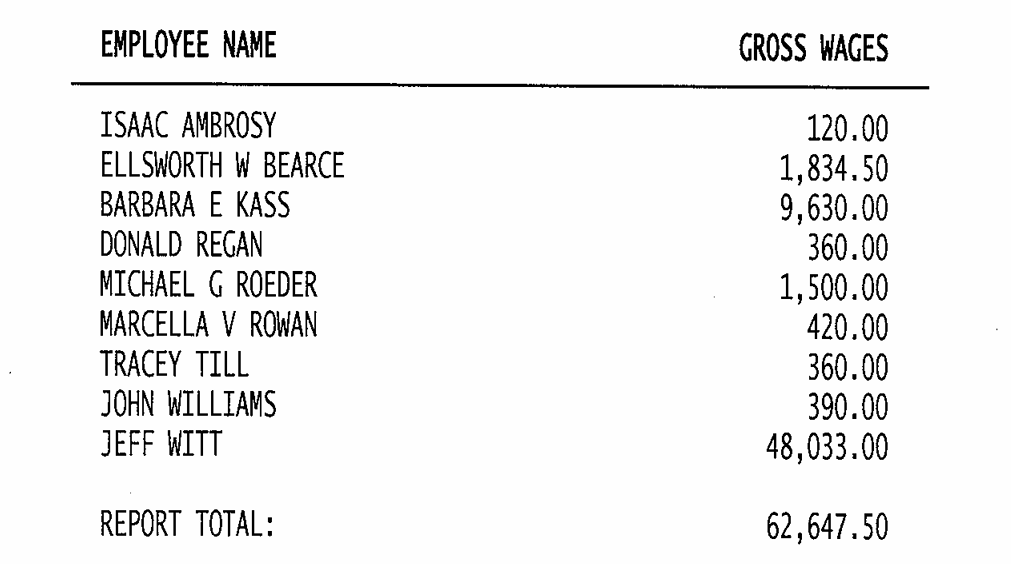 